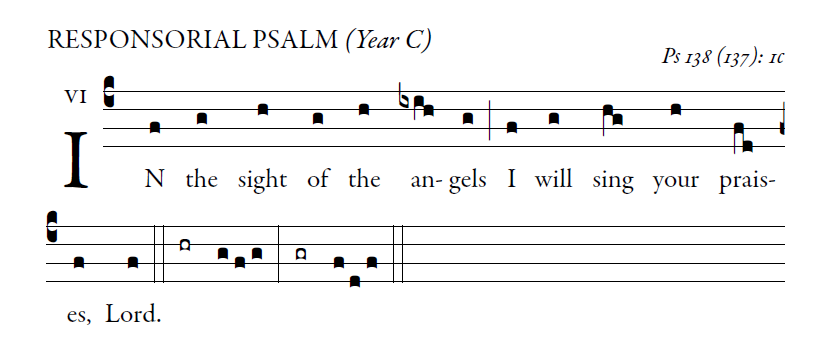 ILLUMINAREPUBLICATIONS.COMI will give thanks to you, O LORD, with all my heart, for you have heard the words of my mouth;in the presence of the angels I will sing your praise;I will worship at your holy temple and give thanks to your name.Because of your kindness and your truth;for you have made great above all things your name     and your promise.When I called, you answered me;you built up strength within me.All the kings of the earth shall give thanks to you, O  LORD,when they hear the words of your mouth;and they shall sing of the ways of the LORD:“Great is the glory of the LORD.”Your right hand saves me.The LORD will complete what he has done for me;your kindness, O LORD, endures for-ever;forsake not the work of your hands.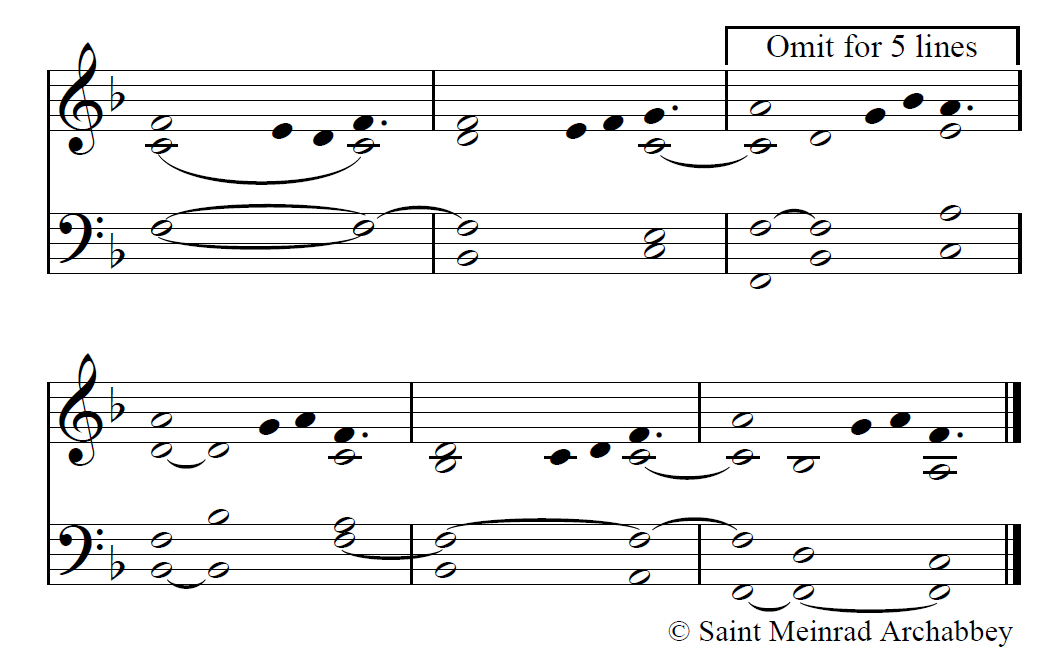 